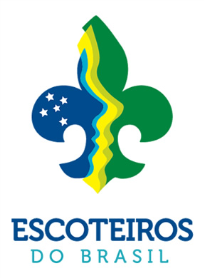 Data:Setor de Condecorações Escritório NacionalNº Ofício:Por solicitação da DIRETORIA REGIONAL (ESTADO), segue abaixo relação de agraciados com NIVEL AVANÇADO.É obrigatório o preenchimento da categoria, a falta desta informação implicará na devolução do pedido ao Escritório Regional.SolicitantePresidente Regional (com devida assinatura) _____________________________________Considerações:Todas as solicitações de Nível Avançado deverão ser enviadas no modelo acima.Lembramos que todos os agraciados devem estar registrados no ano da solicitação.O prazo para envio do certificado após recebimento do pedido será de cinco dias úteis.Responsável pelo setor de Gestão de Adultos: Marcos Ramacciato: adultos@escoteiros.org.brE-mail para envio:Fernando – condecoracoes@escoteiros.org.brNR RegistroNome AgraciadoGrupo EscoteiroCategoriaRamo